Measurement Practice QuizLearning Goal 5: I can evaluate the accuracy, precision, and percent error of a measurement.Accuracy:Precision:Pretend that you have measured the mass and volume of an object and used this information to determine that the density of the object is 6.54 g/mL. You later are told that the actual density of the object is 10.22 g/mL. What is your percent error?        % error = |experimental value – actual value|  x  100                                          actual valueLearning Goal 6: I can explain the importance of significant figures in a measurement and identify the number of significant figures in a measurement value.Determine the number of significant figures in the following numbers.0.0000470180.00400080090.0005040Learning Goal 7: I can round calculated values to the correct number of significant figures/decimal places.Round the following numbers to 3 sig figs.8.4420.000517853921658943.21Calculate the following and round the answers to the correct number of digits.4.5 x 703 x 21 =3.0 + 4.62 + 2.777 =9.8825/26 =9 – 3.00 =Learning Goal 8L: I can measure to the correct number of significant figures.Record the proper measurements for the following: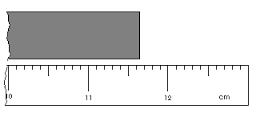 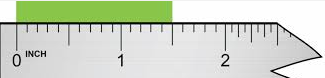 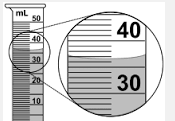 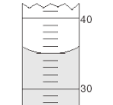 